Lindisfarne BulletinThe Invercargill Parish of theMethodist Church of New Zealand.Te Hahi Weteriana o Aotearoa.Lindisfarne Methodist Church, Worship and Community CentrePhone    216-0281.e-mail: office@lindisfarne.org.nz.         Website:  www.lindisfarne.org.nz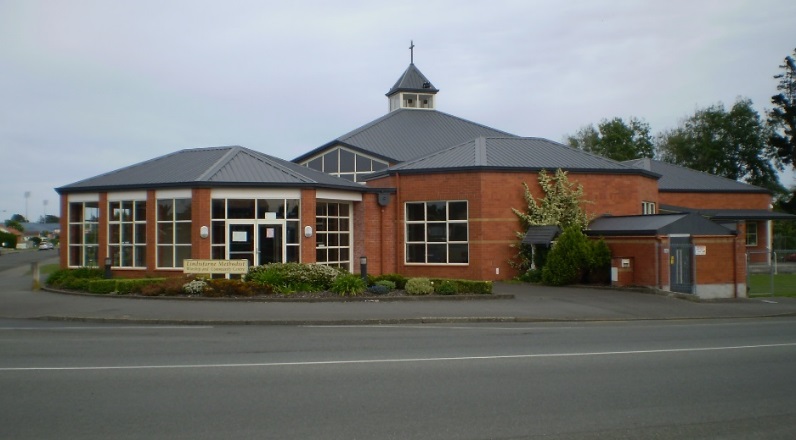 Sunday October 9th 201610.00am: Lindisfarne Communion Service with Reverend Peter Taylor.10.00am: Bluff Service with Neil Salter.1.00pm: Tongan Service.1.00pm: Fijian Service.2.00pm: Peacehaven Service with Reverend Peter Taylor.Prayer:   Jesus said, "Where are the other nine? Was no one found to return and give praise to God except this foreigner?" Luke 17:17.Lord, help us to grow in the spirit of gratitude; to be thankful daily for your goodness and your mercy to us. Help us to use the faith we have, to see your hand at work, and to be gratefulAnnual General MeetingOur AGM will be held on Sunday 16th October. Copies of the Annual Reports (July 2015–June 2016) are available for light bedtime reading. Collect your copy today.One copy per family, pleasePottles PleaseMargaret requires clean margarine pottles. Rectangular only, please.Friday ClubThe Club meets again this week at 4.30 pm. Adult helpers are very welcome as we usually have about 20 children to work with. You may want to help in with the meal (see Beth) or in the multipurpose room with the children’s activity (see Margaret or just come!)Brown BagsLittle green spotted pig thanks you for your extra donations last week. He is always hungry and is grateful even for little brown coins for the big Brown Bags.Reminders!	      October 16th 	       Hymn-a-long.November 5th 	Garage Sale.  November 12th 	  Garden Visit to Maple Glen.Hymn-a-long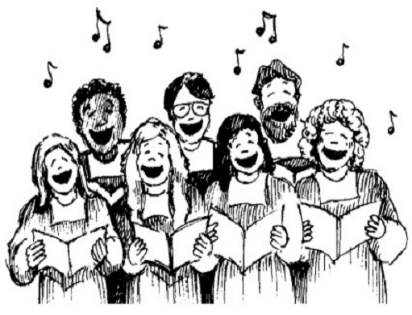 Hymn-a-long is to be held next Sunday, October 16th, starting with a pot-luck tea at 6.00pm and singing at 7.00pm. Please fill in the sheet in the foyer with the name of your favourite hymn or song so that we can enjoy singing them. As there is limited time before the singing, please bring only food that doesn't require heating, or heat it at home and bring it along all ready for eating. Please note:  finger food only.You are welcome to come just for the singing at 7.00 pm if you wish.+++++++++++Carolyn's ConundrumWhy is a person who plays the piano called a pianist, but a person who drives a race car not called a racist? ROSTER FOR SUNDAY DUTIESCommunion Duties Today: Betty Snell and Mags Kelly.CENTRE DUTIESSOME INVERCARGILL PARISH KEY PERSONNEL Lindisfarne Calendar Lindisfarne Calendar Lindisfarne CalendarSunday 9th October10.00am10.00am1.00pm1.00pm2.00pmLindisfarne Communion Service with Reverend Peter TaylorBluff Service with Neil Salter.Tongan Service.Fijian Service.Peacehaven Service with Reverend Peter Taylor.Monday 10th 5.30pmGirl Guiding.Tuesday 11th9.00amPresbyter and Stewards.Wednesday 12th7.30pmChoir Practice.Thursday 13th10.00am11.00am1.30pm7.00pmCraft Circle.Cargill Rest Home Service with Rev .Peter Taylor.Sit and Be Fit.South City Choir practice.Friday 14th4.30pmFriday Club.Saturday 15th1.00pmPrivate Booking.Sunday 16th October10.00am1.00pm6.00pm Lindisfarne Service with Reverend Peter Taylor. Congregational Annual General Meeting.Tongan Service.Tea and Hymn-a-long. Notice opposite.SundayOctober 9thOctober 16thOctober 23rdOctober 30thDOOR ANDWELCOMEHilda FifeChris McDonaldEvelyn and Neil CruickshankJudith StevensFay BrownVerna EasonRaewyn BirssVAN DRIVERFindlay CollieDaphne SalterSharon TaylorEddie BremerFLOWERS Dorothy KingMags KellyRaewyn BirssBeatrice CroftMORNING TEASusanne StaplesSharon TaylorMags Kelly Betty SnellVerna EasonRaewyn BirssStephanie FanninSharon TaylorNOTICESMuriel McCullochBetty SnellEddie BremerMuriel McCullochCRECHE                                  School HolidaysSusanne StaplesLabour WeekendBeth GibbsKIDS KLUBSchool HolidaysKeith McKenzieLabour WeekendCarol McKenzieWEEK OFLAWNSSECURITY10th October -16th OctoberEddie BremerEddie Bremer17th October - 23rd OctoberLester DeanCam McCulloch24th October - 30th OctoberNeil SalterDaphne Salter31st October - November 6thFindlay CollieRon TaylorMinister               Reverend Peter Taylor     216-0281  Minister               Reverend Peter Taylor     216-0281  Minister               Reverend Peter Taylor     216-0281  Minister               Reverend Peter Taylor     216-0281  Minister               Reverend Peter Taylor     216-0281  Minister               Reverend Peter Taylor     216-0281                                              Parish Council Secretary       Carolyn Weston                                             Parish Council Secretary       Carolyn Weston                                             Parish Council Secretary       Carolyn Weston                                             Parish Council Secretary       Carolyn Weston                                             Parish Council Secretary       Carolyn Weston                                             Parish Council Secretary       Carolyn Weston Parish Stewards  Betty Snell   Eddie Bremer   Muriel McCulloch    Betty Snell   Eddie Bremer   Muriel McCulloch    Betty Snell   Eddie Bremer   Muriel McCulloch    Betty Snell   Eddie Bremer   Muriel McCulloch    Betty Snell   Eddie Bremer   Muriel McCulloch  Parish Council Chairman    Reverend Peter TaylorParish Council Chairman    Reverend Peter TaylorParish Council Chairman    Reverend Peter TaylorParish Council Chairman    Reverend Peter TaylorParish Council Chairman    Reverend Peter TaylorTreasurer  David Little   Parish Council-Congregational RepresentativesBookings                        Phone Office 216-0281Parish Council-Congregational RepresentativesBookings                        Phone Office 216-0281Parish Council-Congregational RepresentativesBookings                        Phone Office 216-0281Parish Council-Congregational RepresentativesBookings                        Phone Office 216-0281Margaret Brass    Mags Kelly           Margaret Brass    Mags Kelly           Prayer Chain 
Co-ordinatorsPrayer Chain 
Co-ordinatorsPrayer Chain 
Co-ordinatorsJoan and Murray Farley.  Joan and Murray Farley.  Joan and Murray Farley.  Bulletin EditorsBulletin Editors Peter Lankshear        Margaret Brass         Peter Lankshear        Margaret Brass         Peter Lankshear        Margaret Brass         Peter Lankshear        Margaret Brass                                                Affordables Shop Manager     Carolyn   216-9676                                        Affordables Shop Manager     Carolyn   216-9676                                        Affordables Shop Manager     Carolyn   216-9676                                        Affordables Shop Manager     Carolyn   216-9676                                        Affordables Shop Manager     Carolyn   216-9676                                        Affordables Shop Manager     Carolyn   216-9676